              APPLICATION FOR ADMISSION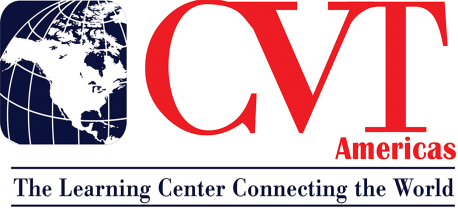                      TERMS AND CONDITIONS OF ADMISSION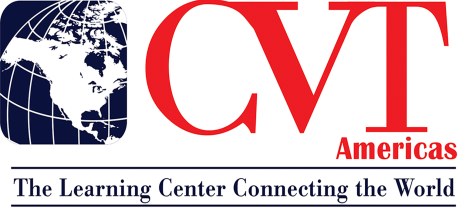  VALIDITY AND LEGALITY	The school may be referred to as CVT Americas (The Language Center connecting the World), CVT Americas or CVT in this Application for Admission and all other supporting documents. The fees, terms, and conditions of admission apply to all courses starting in 2019 and are valid until further notice. They supersede all previous terms and conditions and are subject to the laws of the State of Florida. Only this English version is legally binding. SCHOOL AND PROGRAM RULES AND REGULATIONS	CVT publishes its rules and regulations to maintain high quality standards and a professional scholastic environment for its programs. Acceptance of and compliance with these rules and regulations, as well as with all applicable state and federal laws, are contractual obligations on the part of the student. Failure to comply with any of these rules may result in the termination from the program, and/or withholding of course certificates. LIABILITY	CVT (and its representatives) shall not be held liable in the event that services to be provided to the student are not provided for reasons beyond the absolute and direct control of CVT Americas (and its representatives). Furthermore, CVT (and its representatives) shall not be liable for any loss, damage, illness, or injury to persons or property however caused, except where such liability is imposed by statute. PROMOTIONAL ACTIVITY	Students (and their parents or guardians, if applicable) expressly agree that the student’s photographs, quotations, likenesses, and details of achievements may be used for promotional purposes without written consent or notification. CVT  will not attempt to sell any student information to an outside party. APPLICATION REQUIREMENTS	All applicants (or their parent or legal guardian if under the age of 18) must complete and sign the CVT Application for Admission and mail, deliver, or e-mail the completed form and applicable fees to CVT (see CVT Application for Admission, and Price List(s) for details). There is no age requirement, but applicants must demonstrate an ability to benefit from the program in order to be accepted.LANGUAGE TUTORIALS: Applicants must not be fully proficient in the target language (English or a foreign language) for which they intend to study. In order for potential students to form a semi-private group in language training programs with levels (e.g., Spanish 1, English 2, etc.), all members must be in or near the same level, which will be determined by a language proficiency evaluation or test administered by CVT.TEST PREPARATION: Test preparation applicants must demonstrate high intermediate (for TOEFL and TOEIC) or advanced (for SAT, ACT, GRE, LSAT, and GMAT) proficiency in English. Applicants may be required to complete an English proficiency test administered by CVT before being granted admission to a test preparation program. Native English speakers are welcome to enroll in our test preparation courses for tests other than those that measure English proficiency (TOEFL and TOEIC). ACCEPTANCE AND CONFIRMATION	All applicants will be evaluated for language proficiency in the target language in order to be placed in an appropriate starting level. An CVT administrator will provide accepted students a written enrollment as confirmation of the course of study and a written invoice as evidence of payment for that course. TUITION REFUNDS	In compliance with Florida Law, all private students may submit a request to cancel within three (3) days of enrollment and receive a full refund, minus any non-refundable fees. If classes have already begun within those three days, a full refund of any unused tuition will be provided. CLASS SCHEDULE AND CLASS CANCELLATIONS	Private and Semi-private Tutorials: Minimum class length is 2 lessons. Teachers will be assigned according to availability. There is no guarantee that a student will have the same teacher for the entire course. Private lessons may be cancelled or changed on-time without penalty up to 12 PM (noon) on the business day before the class is scheduled to take place (on Friday for Saturday, Sunday, or Monday classes); the penalty for late cancellations or absences is that the lessons are deducted from total pending lessons as if the class had been attended.Summer Program and Summer Camp: CVT operates open-group language courses based on a fixed weekly class schedule (Monday to Friday) in which students are able to enroll in the summer months (May-August). There is no guarantee that a summer course will have the same instructor for the entire session. Summer program tuition is sold by the week. Students cannot cancel or reschedule summer group classes. A group class session missed is a class lost. No refunds are issued for missed group classes as a result of student tardiness or absenteeism. All summer courses offered are subject to availability and may be cancelled by CVT due to low enrollment. In the unlikely event that a student’s course is not available for the student’s desired start date, then the student will be placed in the most suitable course available or be deferred to a later start date. If the summer program is not available due to low enrollment, then tuition will be refunded. HOLIDAYS AND UNAVOIDABLE CLASS CANCELLATION	CVT publishes a yearly list of official company holidays. Private students are able to schedule classes on holidays if an instructor is available to conduct the class. If there is no instructor available, the affected class is cancelled without penalty to the student and will take place on the next regularly scheduled class date. No penalties are charged to the student and no tuition is refunded for classes that are cancelled as a result of holidays, severe weather, or other acts of God beyond the control of CVT. Summer group classes that are cancelled by CVT for any of these reasons will not be rescheduled or refunded. GENERAL TERMS	Lessons are valid for one (1) year from the date of enrollment.Lessons are for forty-five (45) minutes, unless otherwise stated, with an included five (5) minute refreshment break.Private students may transfer their unused tuition to another person or keep it for later use up until the expiration of the lessons on the enrollment.If necessary, private students may extend the validity of any unused lessons for an additional year by paying an extension fee of $15.00 per remaining lesson within 30 days of lesson expiration. No refund is issued for any unused tuition that expires.Additional students may join a private enrollment in order to form a semi-private group (with the original student's approval) by paying $5.00 per lesson per additional student in addition to any applicable registration fees. Additional students must each meet program admission requirements.A non-refundable registration fee is due at the time of application for each student in a private or semi-private language training or test preparation tutorial.Other: CVT center administrators have the authority to include additional terms and conditions to private and semi- private enrollments at the time of admission on a case-by-case basis. Such terms are agreed to by both parties.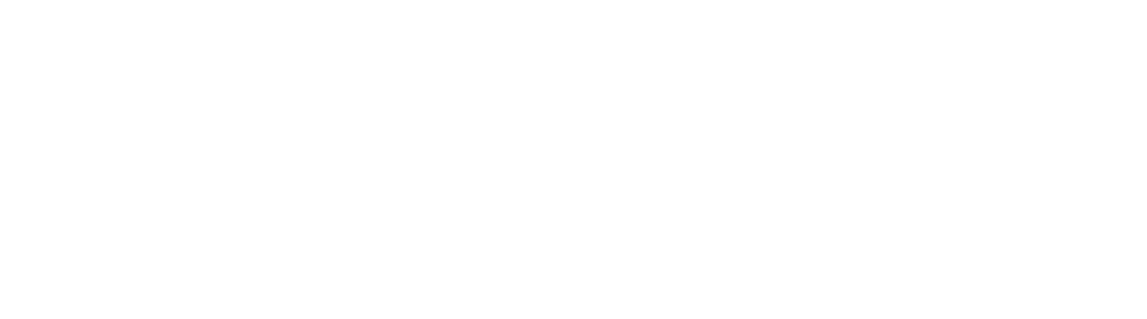 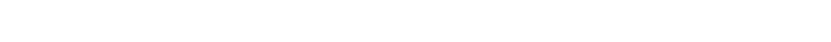 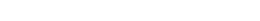 PART 1: GENERAL STUDENT INFORMATIONPART 1: GENERAL STUDENT INFORMATIONPART 1: GENERAL STUDENT INFORMATIONPART 1: GENERAL STUDENT INFORMATIONPART 1: GENERAL STUDENT INFORMATIONPART 1: GENERAL STUDENT INFORMATIONPART 1: GENERAL STUDENT INFORMATIONPART 1: GENERAL STUDENT INFORMATIONAPPLICANT NAME:Last Name	First NameLast Name	First NameLast Name	First NameMiddle NameMiddle NameMiddle NameMiddle NameDATE OF BIRTH: 	/	/	COUNTRY OF CITIZENSHIP:COUNTRY OF CITIZENSHIP:Middle NameMiddle NameMiddle NameMiddle NameCONTACT ADDRESS:Month	Day	YearAddressAddressAddressAddressAddressAddressAddressAddressAddressAddressAddressAddressAddressAddressCity	State/Province/Territory	Postal/ZIP Code	CountryCity	State/Province/Territory	Postal/ZIP Code	CountryCity	State/Province/Territory	Postal/ZIP Code	CountryCity	State/Province/Territory	Postal/ZIP Code	CountryCity	State/Province/Territory	Postal/ZIP Code	CountryCity	State/Province/Territory	Postal/ZIP Code	CountryCity	State/Province/Territory	Postal/ZIP Code	CountryCity	State/Province/Territory	Postal/ZIP Code	CountryCONTACT INFORMATION:(	)	-	(	)	-(	)	-	(	)	-Telephone	Cellular Phone	E-mailTelephone	Cellular Phone	E-mailTelephone	Cellular Phone	E-mailNATIVE LANGUAGE:RESIDENT/VISA STATUS:Are you a United States citizen or permanent resident? Yes  No Are you a United States citizen or permanent resident? Yes  No Are you a United States citizen or permanent resident? Yes  No If no, what is your status?	 Tourist/Visitor Visa	 Visa Waiver	 Other ( 	)If no, what is your status?	 Tourist/Visitor Visa	 Visa Waiver	 Other ( 	)If no, what is your status?	 Tourist/Visitor Visa	 Visa Waiver	 Other ( 	)If no, what is your status?	 Tourist/Visitor Visa	 Visa Waiver	 Other ( 	)If no, what is your status?	 Tourist/Visitor Visa	 Visa Waiver	 Other ( 	)If no, what is your status?	 Tourist/Visitor Visa	 Visa Waiver	 Other ( 	)If no, what is your status?	 Tourist/Visitor Visa	 Visa Waiver	 Other ( 	)PART 2: PROGRAM OF STUDYPART 2: PROGRAM OF STUDYPART 2: PROGRAM OF STUDYPART 2: PROGRAM OF STUDYPART 2: PROGRAM OF STUDYPART 2: PROGRAM OF STUDYPART 2: PROGRAM OF STUDYPART 2: PROGRAM OF STUDYPROGRAM TYPE:Language Training 	Please specify the language:Language Training 	Please specify the language:Test Preparation 	Please specify the test: SAT  ACT  TOEFL  TOEIC  GRE  GMAT  LSAT Test Preparation 	Please specify the test: SAT  ACT  TOEFL  TOEIC  GRE  GMAT  LSAT Test Preparation 	Please specify the test: SAT  ACT  TOEFL  TOEIC  GRE  GMAT  LSAT Test Preparation 	Please specify the test: SAT  ACT  TOEFL  TOEIC  GRE  GMAT  LSAT Test Preparation 	Please specify the test: SAT  ACT  TOEFL  TOEIC  GRE  GMAT  LSAT Test Preparation 	Please specify the test: SAT  ACT  TOEFL  TOEIC  GRE  GMAT  LSAT Test Preparation 	Please specify the test: SAT  ACT  TOEFL  TOEIC  GRE  GMAT  LSAT Test Preparation 	Please specify the test: SAT  ACT  TOEFL  TOEIC  GRE  GMAT  LSAT COURSE FOCUS:General/Social 	Business 	Other  (specify)General/Social 	Business 	Other  (specify)General/Social 	Business 	Other  (specify)COURSE FORMAT:Private Tutorial (one-on-one)  Semi-private Tutorial (small group)   Indicate total # of studentsPrivate Tutorial (one-on-one)  Semi-private Tutorial (small group)   Indicate total # of studentsPrivate Tutorial (one-on-one)  Semi-private Tutorial (small group)   Indicate total # of studentsPrivate Tutorial (one-on-one)  Semi-private Tutorial (small group)   Indicate total # of studentsPrivate Tutorial (one-on-one)  Semi-private Tutorial (small group)   Indicate total # of studentsPrivate Tutorial (one-on-one)  Semi-private Tutorial (small group)   Indicate total # of studentsSummer Program (group for adults) 	Summer Camp (group for kids/teens) Summer Program (group for adults) 	Summer Camp (group for kids/teens) Summer Program (group for adults) 	Summer Camp (group for kids/teens) Summer Program (group for adults) 	Summer Camp (group for kids/teens) Summer Program (group for adults) 	Summer Camp (group for kids/teens) Summer Program (group for adults) 	Summer Camp (group for kids/teens) Summer Program (group for adults) 	Summer Camp (group for kids/teens) Summer Program (group for adults) 	Summer Camp (group for kids/teens) COURSE LENGTH(tutorial):26 Lessons 	50 Lessons 	76 Lessons 	100 Lessons 	Other  # 	Lessons26 Lessons 	50 Lessons 	76 Lessons 	100 Lessons 	Other  # 	Lessons26 Lessons 	50 Lessons 	76 Lessons 	100 Lessons 	Other  # 	Lessons26 Lessons 	50 Lessons 	76 Lessons 	100 Lessons 	Other  # 	Lessons26 Lessons 	50 Lessons 	76 Lessons 	100 Lessons 	Other  # 	Lessons26 Lessons 	50 Lessons 	76 Lessons 	100 Lessons 	Other  # 	Lessons26 Lessons 	50 Lessons 	76 Lessons 	100 Lessons 	Other  # 	LessonsCOURSE LENGTH(summer):# 	Weeks (number between 1 and 12)# 	Weeks (number between 1 and 12)COURSE LOCATION:I prefer to take classes in via Skype, Hangouts  my home  my office  another place   _______________________________________________________________________________I prefer to take classes in via Skype, Hangouts  my home  my office  another place   _______________________________________________________________________________I prefer to take classes in via Skype, Hangouts  my home  my office  another place   _______________________________________________________________________________I prefer to take classes in via Skype, Hangouts  my home  my office  another place   _______________________________________________________________________________I prefer to take classes in via Skype, Hangouts  my home  my office  another place   _______________________________________________________________________________LANGUAGE STUDENTS:Have you previously studied this language? Yes  No Have you previously studied this language? Yes  No Have you previously studied this language? Yes  No If yes, what is your current proficiency level?	Beginner 	Intermediate 	Advanced If yes, what is your current proficiency level?	Beginner 	Intermediate 	Advanced If yes, what is your current proficiency level?	Beginner 	Intermediate 	Advanced If yes, what is your current proficiency level?	Beginner 	Intermediate 	Advanced If yes, what is your current proficiency level?	Beginner 	Intermediate 	Advanced If yes, what is your current proficiency level?	Beginner 	Intermediate 	Advanced If yes, what is your current proficiency level?	Beginner 	Intermediate 	Advanced FOR ENGLISH APPLICANTS ONLY:Have you previously taken a TOEIC or TOEFL exam? Yes  No  If yes, what was your score?Have you previously taken a TOEIC or TOEFL exam? Yes  No  If yes, what was your score?Have you previously taken a TOEIC or TOEFL exam? Yes  No  If yes, what was your score?Have you previously taken a TOEIC or TOEFL exam? Yes  No  If yes, what was your score?Have you previously taken a TOEIC or TOEFL exam? Yes  No  If yes, what was your score? START DATE:    _____________	//(Date may be adjusted)Desired Start Date:	Month	Day	YearDesired Start Date:	Month	Day	YearDesired Start Date:	Month	Day	YearDesired Start Date:	Month	Day	YearDesired Start Date:	Month	Day	YearPART 3: STUDENT ACCEPTANCE OF TERMS AND CONDITIONSPART 3: STUDENT ACCEPTANCE OF TERMS AND CONDITIONSPART 3: STUDENT ACCEPTANCE OF TERMS AND CONDITIONSPART 3: STUDENT ACCEPTANCE OF TERMS AND CONDITIONSPART 3: STUDENT ACCEPTANCE OF TERMS AND CONDITIONSPART 3: STUDENT ACCEPTANCE OF TERMS AND CONDITIONSPART 3: STUDENT ACCEPTANCE OF TERMS AND CONDITIONSPART 3: STUDENT ACCEPTANCE OF TERMS AND CONDITIONSIn submitting this application for admission, I understand that I am formally applying for admission to one or more of CVT Americas available programs of study. I further understand that my application will be reviewed by an authorized CVT admissions representative, who will make a final decision on my application. I declare that I have read and understood CVT Americas' Terms and Conditions of Admission, including CVT’s cancellation and refund policies and the admission requirements for the program(s) to which I have applied, and that if I am granted admission, I agree to abide by those Terms and Conditions, including CVT’s Student Code of Conduct. I authorize CVT Americas to take appropriate action in the case of a medical emergency, and I understand that I am responsible for all medical bills incurred. I further declare that all statements and representations made in this application are true and correct to the best of my knowledge._______________________________________________________________________In submitting this application for admission, I understand that I am formally applying for admission to one or more of CVT Americas available programs of study. I further understand that my application will be reviewed by an authorized CVT admissions representative, who will make a final decision on my application. I declare that I have read and understood CVT Americas' Terms and Conditions of Admission, including CVT’s cancellation and refund policies and the admission requirements for the program(s) to which I have applied, and that if I am granted admission, I agree to abide by those Terms and Conditions, including CVT’s Student Code of Conduct. I authorize CVT Americas to take appropriate action in the case of a medical emergency, and I understand that I am responsible for all medical bills incurred. I further declare that all statements and representations made in this application are true and correct to the best of my knowledge._______________________________________________________________________In submitting this application for admission, I understand that I am formally applying for admission to one or more of CVT Americas available programs of study. I further understand that my application will be reviewed by an authorized CVT admissions representative, who will make a final decision on my application. I declare that I have read and understood CVT Americas' Terms and Conditions of Admission, including CVT’s cancellation and refund policies and the admission requirements for the program(s) to which I have applied, and that if I am granted admission, I agree to abide by those Terms and Conditions, including CVT’s Student Code of Conduct. I authorize CVT Americas to take appropriate action in the case of a medical emergency, and I understand that I am responsible for all medical bills incurred. I further declare that all statements and representations made in this application are true and correct to the best of my knowledge._______________________________________________________________________In submitting this application for admission, I understand that I am formally applying for admission to one or more of CVT Americas available programs of study. I further understand that my application will be reviewed by an authorized CVT admissions representative, who will make a final decision on my application. I declare that I have read and understood CVT Americas' Terms and Conditions of Admission, including CVT’s cancellation and refund policies and the admission requirements for the program(s) to which I have applied, and that if I am granted admission, I agree to abide by those Terms and Conditions, including CVT’s Student Code of Conduct. I authorize CVT Americas to take appropriate action in the case of a medical emergency, and I understand that I am responsible for all medical bills incurred. I further declare that all statements and representations made in this application are true and correct to the best of my knowledge._______________________________________________________________________In submitting this application for admission, I understand that I am formally applying for admission to one or more of CVT Americas available programs of study. I further understand that my application will be reviewed by an authorized CVT admissions representative, who will make a final decision on my application. I declare that I have read and understood CVT Americas' Terms and Conditions of Admission, including CVT’s cancellation and refund policies and the admission requirements for the program(s) to which I have applied, and that if I am granted admission, I agree to abide by those Terms and Conditions, including CVT’s Student Code of Conduct. I authorize CVT Americas to take appropriate action in the case of a medical emergency, and I understand that I am responsible for all medical bills incurred. I further declare that all statements and representations made in this application are true and correct to the best of my knowledge._______________________________________________________________________In submitting this application for admission, I understand that I am formally applying for admission to one or more of CVT Americas available programs of study. I further understand that my application will be reviewed by an authorized CVT admissions representative, who will make a final decision on my application. I declare that I have read and understood CVT Americas' Terms and Conditions of Admission, including CVT’s cancellation and refund policies and the admission requirements for the program(s) to which I have applied, and that if I am granted admission, I agree to abide by those Terms and Conditions, including CVT’s Student Code of Conduct. I authorize CVT Americas to take appropriate action in the case of a medical emergency, and I understand that I am responsible for all medical bills incurred. I further declare that all statements and representations made in this application are true and correct to the best of my knowledge._______________________________________________________________________In submitting this application for admission, I understand that I am formally applying for admission to one or more of CVT Americas available programs of study. I further understand that my application will be reviewed by an authorized CVT admissions representative, who will make a final decision on my application. I declare that I have read and understood CVT Americas' Terms and Conditions of Admission, including CVT’s cancellation and refund policies and the admission requirements for the program(s) to which I have applied, and that if I am granted admission, I agree to abide by those Terms and Conditions, including CVT’s Student Code of Conduct. I authorize CVT Americas to take appropriate action in the case of a medical emergency, and I understand that I am responsible for all medical bills incurred. I further declare that all statements and representations made in this application are true and correct to the best of my knowledge._______________________________________________________________________In submitting this application for admission, I understand that I am formally applying for admission to one or more of CVT Americas available programs of study. I further understand that my application will be reviewed by an authorized CVT admissions representative, who will make a final decision on my application. I declare that I have read and understood CVT Americas' Terms and Conditions of Admission, including CVT’s cancellation and refund policies and the admission requirements for the program(s) to which I have applied, and that if I am granted admission, I agree to abide by those Terms and Conditions, including CVT’s Student Code of Conduct. I authorize CVT Americas to take appropriate action in the case of a medical emergency, and I understand that I am responsible for all medical bills incurred. I further declare that all statements and representations made in this application are true and correct to the best of my knowledge._______________________________________________________________________Signature of applicant (or parent or guardian if applicant is under 18 years of age)Signature of applicant (or parent or guardian if applicant is under 18 years of age)Signature of applicant (or parent or guardian if applicant is under 18 years of age)Date